  1.  Locate the air-conditioning system label.  Describe the location.	______________________________________________________________  2.  According to the label, what type of refrigerant is used in the vehicle?	  HFC-134a (R-134a or SUVA)	  CFC-12 (R-12 or Freon)	  R1234yf  3.  According to the label, what is the capacity of the system? ____  ounces  4.  Describe the location of the compressor _________________________________	______________________________________________________________  5.  Describe the location of the condenser __________________________________	______________________________________________________________  6.  Describe the location of the evaporator __________________________________	______________________________________________________________  7.  Describe the location of the accumulator or receiver-drier ___________________	______________________________________________________________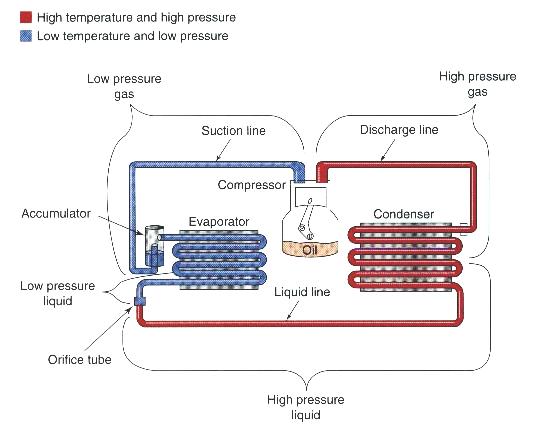   8.  Does the system use an expansion valve?         	  Yes       No	  9.  Does the system use an orifice tube?                 	  Yes       No